МУНИЦИПАЛЬНОЕ  БЮДЖЕТНОЕ  ДОШКОЛЬНОЕ  ОБРАЗОВАТЕЛЬНОЕ  УЧРЕЖДЕНИЕ «ДЕТСКИЙ  САД  КОМБИНИРОВАННОГО ВИДА  №8 «АИСТЕНОК»                                Г. Мичуринска Тамбовской областиКвест - игра по ПДД: «Путешествие в город Дорожных знаков»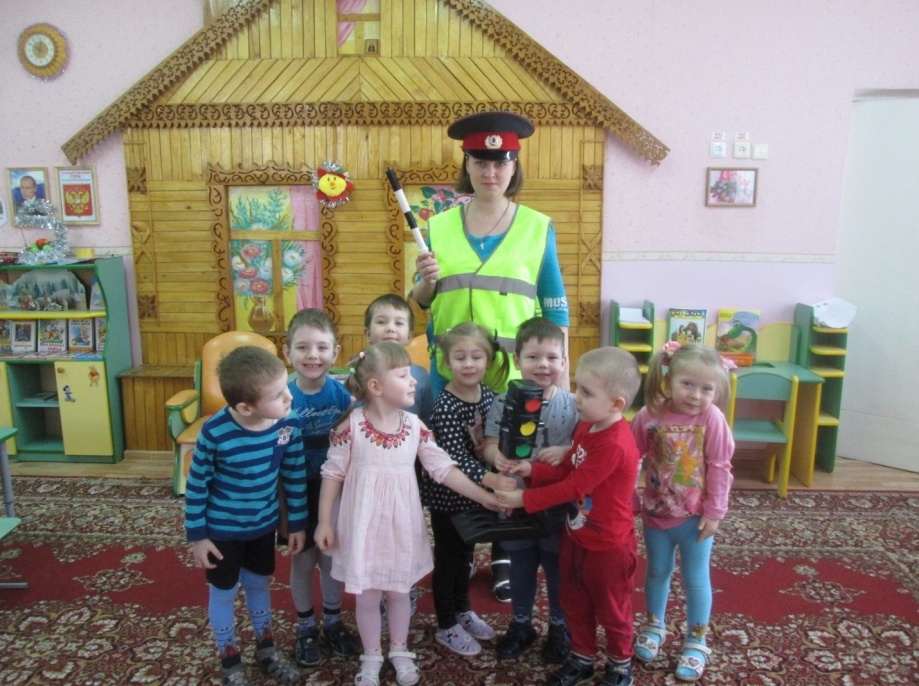 Подготовила: воспитательКазанская Е.К.Цель: пропаганда основ безопасного поведения на дороге,   изучение дорожных правил через игру.Задачи:1. Закрепить знания детей о сигналах светофора.2. Формировать интерес к различным формам изучения и закрепления правил дорожногодвижения и поведения пешеходов.3. Развивать творческий потенциал, внимание, мышление, наблюдательность.4. Воспитывать  дружеские,  товарищеские  отношения,  умение  работать  командой, приходить на помощь друг другу.5. Развивать умение самостоятельно пользоваться полученными знаниями в повседневной жизни.6. Вызвать у детей эмоциональный подъем, радостное настроение.Ход игрыВ: Здравствуйте, ребята! Сегодня утром по дороге в детский сад я встретила своего друга - Светофора. Злая колдунья его заколдовала и он теперь не может отыскать свои сигнальные цвета. он попросил у нас помощи. ребята, вы готовы помочь светофору?(ответы детей)В:Ой, ребята, смотрите, под дверь кто-то положил письмо, давайте его прочтем…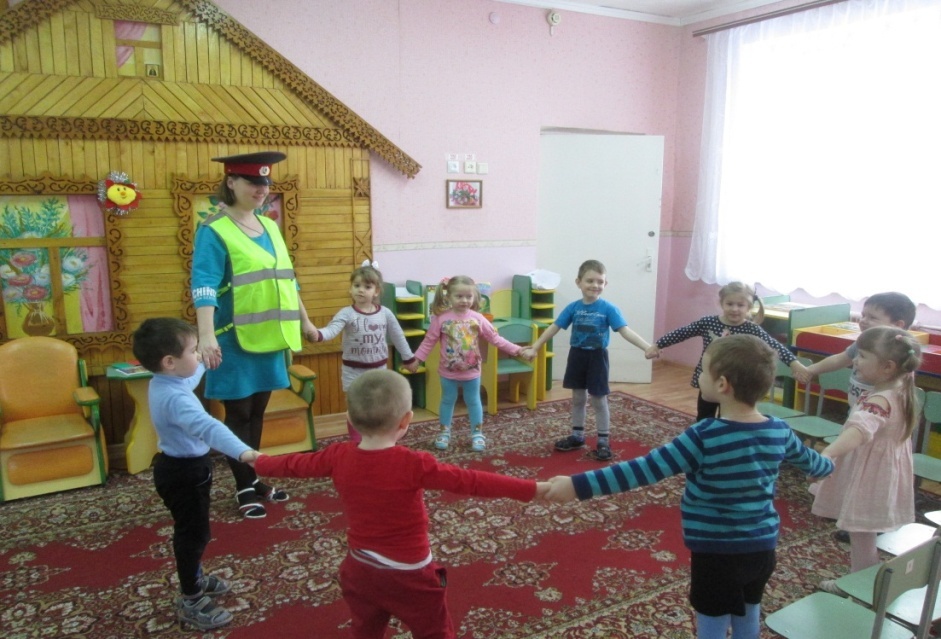 Содержание письма« Для того, чтобы помочь отыскать Светофору его сигнальные огни, вам придется пройти сложный путь. Чтобы отыскать первую подсказку, вам надо повторить все запрещенные и разрешенные действия на дороге. Вы готовы?»(ответы детей)Игра “Разрешается – запрещается”- Играть на мостовой…(запрещается)- Переходить улицы при зелёном сигнале светофора…(разрешается)- Перебегать улицу перед близко идущим транспортом…(запрещается)- Идти толпой по тротуару…(разрешается)- Переходить улицу по подземному переходу…(разрешается)- Переходить улицу при жёлтом сигнале светофора…(запрещается)- Помогать старикам и старушкам переходить улицу…(разрешается)- Велосипедистам цепляться за проезжие машины…(запрещается)- Обходить стоящий у тротуара транспорт спереди…(запрещается)- Идти по тротуару слева…(запрещается)- Выбегать на проезжую часть дороги…(запрещается)- Кататься на велосипеде, не держась за руль…(запрещается)- Болтать и громко смеяться в транспорте…(запрещается)- Уважать правила дорожного движения…(разрешается)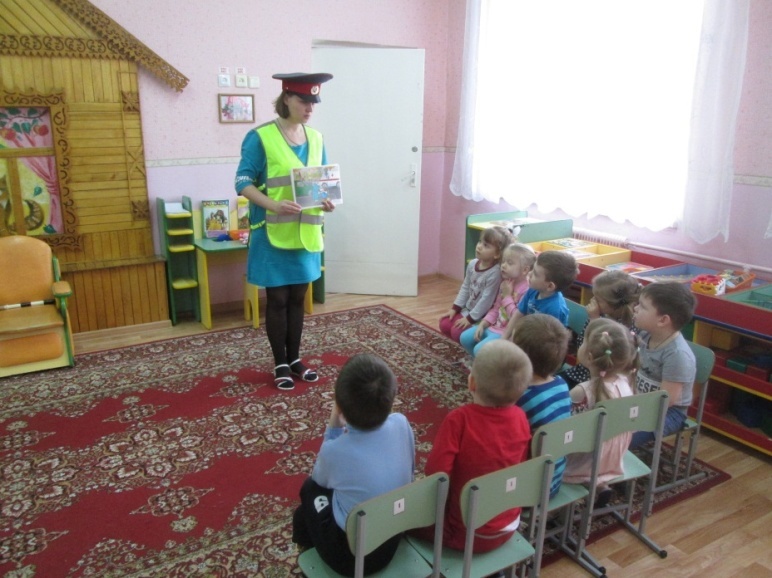 В.: Молодцы ребята, вы справились с заданием! Ой, слышите, кто-то стучится к нам в дверь.Входит Баба Яга.Б.Я.: Так, так,так...Это вы тут шумите? Спать мне не даете?В.:Бабушка Яга, простите нас, мы не специально. Мы помогаем нашему другу Светофору отыскать его световые сигналы. Злая колдунья их украла.Б.Я.: Так и быть прощаю вас и даже помогу отыскать эти сигналы, а то как же без светофора я на ступе летать то буду. Вот вам клубочек, он и приведет вас к следующей подсказке.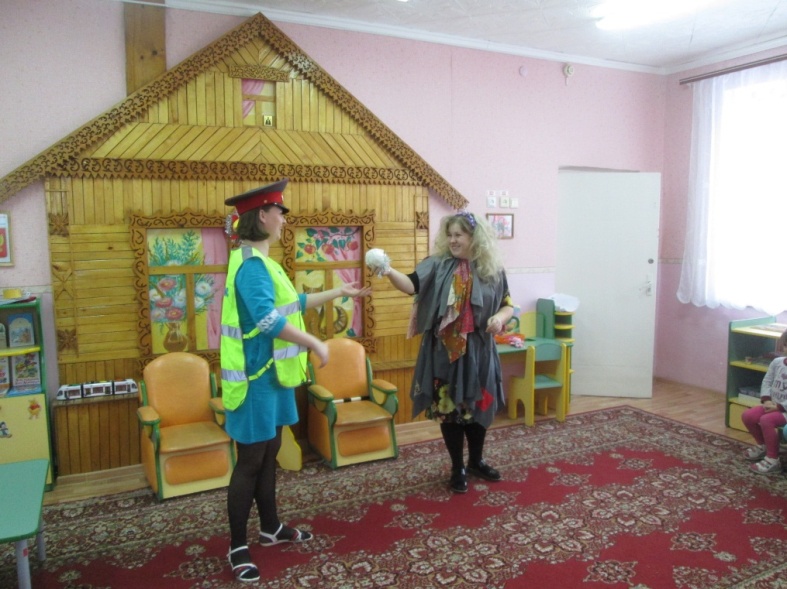 Дети: Спасибо.Воспитатель бросает клубок и он катится и приводит детей к волшебному сундучку.В.: Смотрите ребята. это же сундучок, давайте его откроем и посмотрим, что там внутри(пробуют открыть сундук).В.: Мы не можем его открыть, у нас нет ключа.но есть шарики, давайте посмотрим, что в них. (воспитатель прокалывает шары, в которых лежат разные ключи, но только один подходит к сундучку)В.: Ребята, сколько много ключей, давайте проверим, какой из них подходит к сундучку(дети открывают сундук)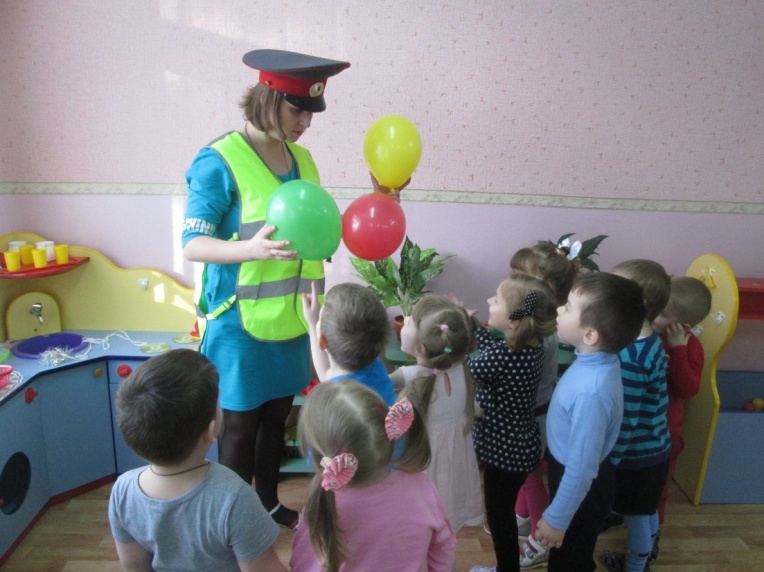 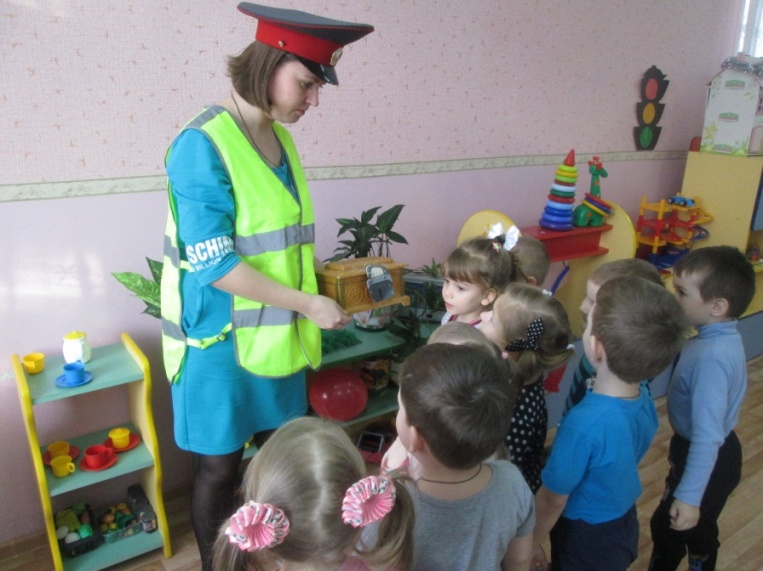 В.: Да тут загадка!Что за чудо этот дом!
Пассажиров много в нём.
Обувь носит из резины
И питается бензином.
(Автобус)В.: Правильно, следующую подсказку мы найдем в автобусе, только я не знаю где он находится. А вы знаете?(ответы детей) Давайте поищем его?(ответы детей)В.: Молодцы, нашли автобус! А в нем спрятаны какие то кружочки разноцветные, смотрите: желтый, зеленый и красный. Так это же и есть сигналы светофора! Мы нашли их. Теперь давайте их вернем Светофорчику(ответы детей)Подходят к Светофорчику.В.: Светофорчик, мы нашли твои сигнальные огоньки!С.: Вот спасибо, только я не помню какой цвет за каким следует и что он обозначает.В.: Это не беда! у меня есть помощники, они очень умные, смелые. Они точно знают все о сигналах светофора. Правда ребята?(ответы детей)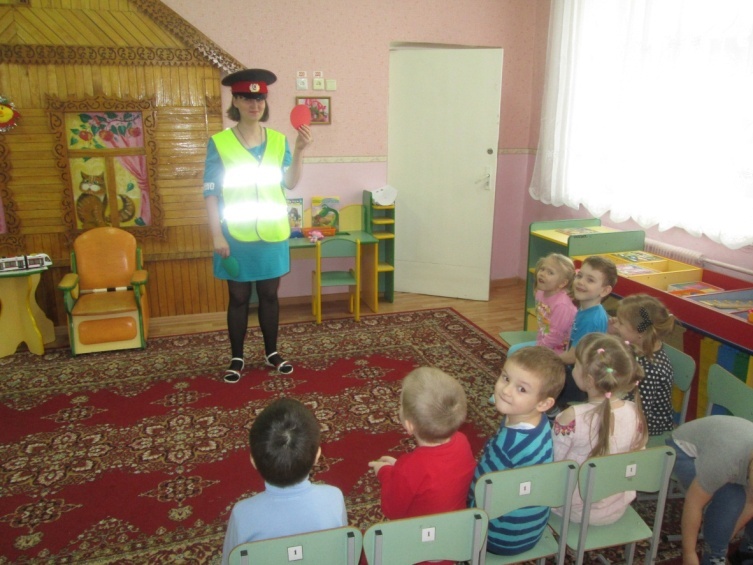 Игра «Красный- зеленый».С.:Спасибо, ребята, я вспомнил все о своих сигнальных огнях. Вы поможете вставить их на свои места? (ответы детей)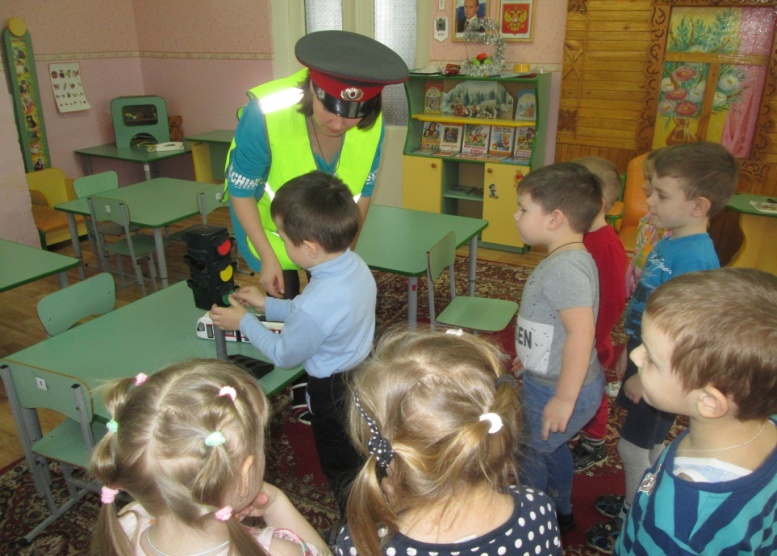 Дети вставляют кружки в отверстия на светофоре.С.:Ура! Теперь я снова могу регулировать движение на дороге. Спасибо вам, ребята.Но за вашу смелость, я хочу подарить вам сюрпризы.Награждение. Прощание со  Светофорчиком.